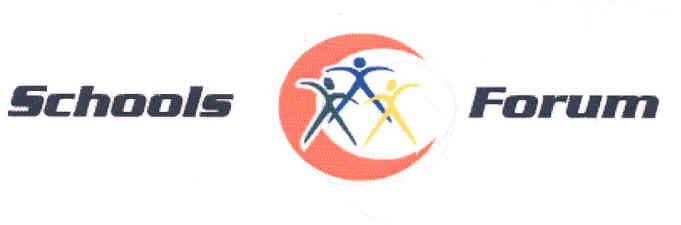 Meeting to be held at 1:00 pm on Tuesday 13th March, Wellington Suite, Tollbar Conference Centre AGENDA01/18 	Introductions and apologies02/18	Minutes and matters arising of the meeting held on 11th        December 201703/18	DSG Financial Settlement 2018-2019	To note the attached information report providing an update position on the 2018-2019 financial settlement04/18	Funding Formula for Schools 2018-19 Update	Paper attached to advise members on adjustments to the Final Proforma submission to the EFA in respect of the 2018-19 Schools Funding Formula05/18	SEN – High Needs Block Allocation 2018-19	Paper attached in respect of the proposed allocation of High Needs Block for the financial year 2018-1906/18	Any other businessThis should be notified to the Chair prior to the commencement of the meeting.07/18		Date and time of next meeting